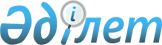 "2013-2015 жылдарға арналған аудандық бюджет туралы" Сарысу аудандық Мәслихатының 2012 жылғы 19 желтоқсандағы № 12-4 шешіміне өзгерістер енгізу туралы
					
			Күшін жойған
			
			
		
					Жамбыл облысы Сарысу аудандық мәслихатының 2013 жылғы 22 шілдедегі № 18-2 шешімі. Жамбыл облысының Әділет департаментінде 2013 жылғы 29 шілдеде №  1983 болып тіркелді. Күші жойылды - Жамбыл облысы Сарысу аудандық мәслихатының 2014 жылғы 10 маусымдағы № 30-5 шешімімен      Ескерту. Күші жойылды - Жамбыл облысы Сарысу аудандық мәслихатының 10.06.2014 № 30-5 шешімімен.      РҚАО-ның ескертпесі.

      Құжаттың мәтінінде түпнұсқаның пунктуациясы мен орфографиясы сақталған.

      Қазақстан Республикасының 2008 жылғы 4 желтоқсандағы Бюджет кодексінің 109 бабына, «Қазақстан Республикасындағы жергілікті мемлекеттік басқару және өзін-өзі басқару туралы» Қазақстан Республикасының 2001 жылғы 23 қаңтардағы Заңының 6 бабына сәйкес және «2013-2015 жылдарға арналған облыстық бюджет туралы» Жамбыл облыстық Мәслихатының 2012 жылғы 7 желтоқсандағы № 10-3 шешіміне өзгерістер енгізу туралы» Жамбыл облыстық Мәслихатының 2013 жылғы 4 шілдедегі № 15-3 шешіміне (нормативтік құқықтық актілерді мемлекеттік тіркеу Тізілімінде № 1966 болып тіркелген) негізінде, аудандық Мәслихат ШЕШІМ ЕТЕДІ:



      1. «2013 - 2015 жылдарға арналған аудандық бюджет туралы» Сарысу аудандық Мәслихатының 2012 жылғы 19 желтоқсандағы № 12-4 шешіміне (нормативтік құқықтық кесімдерді мемлекеттік тіркеу Тізілімінде № 1872 болып тіркелген, 2013 жылғы 13 қаңтардағы № 2-3 аудандық «Сарысу» газетінде жарияланған) келесі өзгерістер енгізілсін:



      1 тармақта:



      1) тармақшадағы «4 854 709» деген сандар «5 089 441» деген сандармен ауыстырылсын;

      «4 466 024» деген сандар «4 700 756» деген сандармен ауыстырылсын;



      2) тармақшадағы «4 871 679» деген сандар «5 106 411» деген сандармен ауыстырылсын.



      Аталған шешімнің 1, 4 және 5 - қосымшалары осы шешімнің 1,  2және 3 -қосымшаларына сәйкес жаңа редакцияда мазмұндалсын.



      2. Осы шешім әділет органдарында мемлекеттік тіркелген күннен бастап күшіне енеді және 2013 жылдың 1 қаңтарынан қолданысқа енгізіледі.

      

      Аудандық Мәслихат                          Аудандық Мәслихат

      сессиясының төрағасы                       хатшысы

      Б. Садуақасов                              Б. Дондаұлы

Сарысу аудандық Мәслихатының

2013 жылғы 22 шілдедегі

№ 18-2 шешіміне 1 – қосымшаСарысу аудандық Мәслихатының

2012 жылғы 19 желтоқсандағы

№ 12-4 шешіміне 1 – қосымша 2013 жылға арналған аудандық бюджет

Сарысу аудандық Мәслихатының

2013 жылғы 22 шілдедегі

№ 18-2 шешіміне 2 – қосымшаСарысу аудандық Мәслихатының

2012 жылғы 19 желтоқсандағы

№ 12-4 шешіміне 4 – қосымша 2013-2015 жылдарға арналған аудандық бюджеттің даму бағдарламаларының тізбесі

Сарысу аудандық Мәслихатының

2013 жылғы 22 шілдедегі

№ 18-2 шешіміне 3 – қосымшаСарысу аудандық Мәслихатының

2012 жылғы 19 желтоқсандағы

№ 12-4 шешіміне 5 – қосымша 2013-2015 жылдарға арналған аудандық бюджеттен ауылдық округтерге бағдарламалар бойынша бөлінген қаражат көлемдерінің тізбесімың тенгекестенің жалғасы:кестенің жалғасы:
					© 2012. Қазақстан Республикасы Әділет министрлігінің «Қазақстан Республикасының Заңнама және құқықтық ақпарат институты» ШЖҚ РМК
				СанатыСанатыСанатыАтауы2013 жыл, сомасы мың теңгеСыныбыСыныбыАтауы2013 жыл, сомасы мың теңгеІшкі сыныбыІшкі сыныбы2013 жыл, сомасы мың теңге12345I. КІРІСТЕР50894411Салықтық түсімдер36174701Табыс салығы1461462Жеке табыс салығы14614603Әлеуметтiк салық1286841Әлеуметтік салық12868404Меншiкке салынатын салықтар636151Мүлiкке салынатын салықтар300003Жер салығы95154Көлiк құралдарына салынатын салық231005Бірыңғай жер салығы100005Тауарларға, жұмыстарға және қызметтерге салынатын iшкi салықтар196012Акциздер107003Табиғи және басқа да ресурстарды пайдаланғаны үшiн түсетiн түсiмдер55004Кәсiпкерлiк және кәсiби қызметтi жүргiзгенi үшiн алынатын алымдар32715Ойын бизнесіне салық13008Заңдық мәнді іс-әрекеттерді жасағаны және (немесе) оған уәкілеттігі бар мемлекеттік органдар немесе лауазымды адамдар құжаттар бергені үшін алынатын міндетті төлемдер37011Мемлекеттік баж37012Салықтық емес түсiмдер1113801Мемлекеттік меншіктен түсетін кірістер9505Мемлекет меншігіндегі мүлікті жалға беруден түсетін кірістер95006Басқа да салықтық емес түсiмдер101881Басқа да салықтық емес түсiмдер101883Негізгі капиталды сатудан түсетін түсімдер1580003Жердi және материалдық емес активтердi сату158001Жерді сату158004Трансферттердің түсімдері470075602Мемлекеттiк басқарудың жоғары тұрған органдарынан түсетiн трансферттер47007562Облыстық бюджеттен түсетiн трансферттер4700756Функционалдық топФункционалдық топФункционалдық топФункционалдық топ2013 жыл, сомасы мың теңгеБюджеттік бағдарламалардың әкімшісіБюджеттік бағдарламалардың әкімшісіБюджеттік бағдарламалардың әкімшісі2013 жыл, сомасы мың теңгеБағдарламаБағдарлама2013 жыл, сомасы мың теңге12345ІІ. ШЫҒЫНДАР510641101Жалпы сипаттағы мемлекеттiк қызметтер330284112Аудан (облыстық маңызы бар қала) мәслихатының аппараты19550001Аудан (облыстық маңызы бар қала) мәслихатының қызметін қамтамасыз ету жөніндегі қызметтер14012003Мемлекеттік органның күрделі шығыстары5538122Аудан (облыстық маңызы бар қала) әкімінің аппараты128962001Аудан (облыстық маңызы бар қала) әкімінің қызметін қамтамасыз ету жөніндегі қызметтер70105002Ақпараттық жүйелер құру5400003Мемлекеттік органның күрделі шығыстары53457123Қаладағы аудан, аудандық маңызы бар қала, кент, ауыл (село), ауылдық (селолық) округ әкімінің аппараты150581001Қаладағы аудан, аудандық маңызы бар қаланың, кент, ауыл (село), ауылдық (селолық) округ әкімінің қызметін қамтамасыз ету жөніндегі қызметтер135182022Мемлекеттік органның күрделі шығыстары15399452Ауданның (облыстық маңызы бар қаланың) қаржы бөлімі17203001Ауданның (облыстық маңызы бар қаланың) бюджетін орындау және ауданның (облыстық маңызы бар қаланың) коммуналдық меншігін басқару саласындағы мемлекеттік саясатты іске асыру жөніндегі қызметтер13739003Салық салу мақсатында мүлікті бағалауды жүргізу1364010Жекешелендіру, коммуналдық меншікті басқару, жекешелендіруден кейінгі қызмет және осыған байланысты дауларды реттеу1000011Коммуналдық меншікке түскен мүлікті есепке алу, сақтау, бағалау және сату1100453Ауданның (облыстық маңызы бар қаланың) экономика және бюджеттік жоспарлау бөлімі13988001Экономикалық саясатты, мемлекеттік жоспарлау жүйесін қалыптастыру және дамыту және ауданды (облыстық маңызы бар қаланы) баcқару саласындағы мемлекеттік саясатты іске асыру жөніндегі қызметтер13638004Мемлекеттік органның күрделі шығыстары35002Қорғаныс8592122Аудан (облыстық маңызы бар қала) әкімінің аппараты4232005Жалпыға бірдей әскери міндетті атқару шеңберіндегі іс-шаралар4232122Аудан (облыстық маңызы бар қала) әкімінің аппараты4360006Аудан (облыстық маңызы бар қала) ауқымындағы төтенше жағдайлардың алдын алу және оларды жою3560007Аудандық (қалалық) ауқымдағы дала өрттерінің, сондай-ақ мемлекеттік өртке қарсы қызмет органдары құрылмаған елді мекендерде өрттердің алдын алу және оларды сөндіру жөніндегі іс-шаралар80004Бiлiм беру2818023464Ауданның (облыстық маңызы бар қаланың) білім бөлімі306323009Мектепке дейінгі тәрбие ұйымдарының қызметін қамтамасыз ету168143040Мектепке дейінгі білім беру ұйымдарында мемлекеттік білім беру тапсырысын іске асыру138180123Қаладағы аудан, аудандық маңызы бар қала, кент, ауыл (село), ауылдық (селолық) округ әкімінің аппараты1990005Ауылдық (селолық) жерлерде балаларды мектепке дейін тегін алып баруды және кері алып келуді ұйымдастыру1990464Ауданның (облыстық маңызы бар қаланың) білім бөлімі2179837003Жалпы білім беру1914853006Балаларға қосымша білім беру264984464Ауданның (облыстық маңызы бар қаланың) білім бөлімі11191001Жергілікті деңгейде білім беру саласындағы мемлекеттік саясатты іске асыру жөніндегі қызметтер11191464Ауданның (облыстық маңызы бар қаланың) білім бөлімі318682005Ауданның (облыстык маңызы бар қаланың) мемлекеттік білім беру мекемелері үшін оқулықтар мен оқу-әдiстемелiк кешендерді сатып алу және жеткізу32446007Аудандық (қалалық) ауқымдағы мектеп олимпиадаларын және мектептен тыс іс-шараларды өткiзу600015Жетім баланы (жетім балаларды) және ата-аналарының қамқорынсыз қалған баланы (балаларды) күтіп-ұстауға асыраушыларына ай сайынғы ақшалай қаражат төлемдері15372020Үйде оқытылатын мүгедек балаларды жабдықпен, бағдарламалық қамтыммен қамтамасыз ету800067Ведомстволық бағыныстағы мемлекеттік мекемелерінің және ұйымдарының күрделі шығыстары26946406Әлеуметтік көмек және әлеуметтік қамсыздандыру254575451Ауданның (облыстық маңызы бар қаланың) жұмыспен қамту және әлеуметтік бағдарламалар бөлімі230891002Еңбекпен қамту бағдарламасы47289004Ауылдық жерлерде тұратын денсаулық сақтау, білім беру, әлеуметтік қамтамасыз ету, мәдениет, спорт және ветеринар мамандарына отын сатып алуға Қазақстан Республикасының заңнамасына сәйкес әлеуметтік көмек көрсету4598005Мемлекеттік атаулы әлеуметтік көмек5668006Тұрғын үй көмегі35600007Жергілікті өкілетті органдардың шешімі бойынша мұқтаж азаматтардың жекелеген топтарына әлеуметтік көмек14937010Үйден тәрбиеленіп оқытылатын мүгедек балаларды материалдық қамтамасыз ету3905014Мұқтаж азаматтарға үйде әлеуметтік көмек көрсету1365001618 жасқа дейінгі балаларға мемлекеттік жәрдемақылар92092017Мүгедектерді оңалту жеке бағдарламасына сәйкес, мұқтаж мүгедектерді міндетті гигиеналық құралдармен және ымдау тілі мамандарының қызмет көрсетуін, жеке көмекшілермен қамтамасыз ету12440023Жұмыспен қамту орталықтарының қызметін қамтамасыз ету712464Ауданның (облыстық маңызы бар қаланың) білім бөлімі1070008Жергілікті өкілді органдардың шешімі бойынша білім беру ұйымдарының күндізгі оқу нысанында оқитындар мен тәрбиеленушілерді қоғамдық көлікте (таксиден басқа) жеңілдікпен жол жүру түрінде әлеуметтік қолдау1070451Ауданның (облыстық маңызы бар қаланың) жұмыспен қамту және әлеуметтік бағдарламалар бөлімі22614001Жергілікті деңгейде халық үшін әлеуметтік бағдарламаларды жұмыспен қамтуды қамтамасыз етуді іске асыру саласындағы мемлекеттік саясатты іске асыру жөніндегі қызметтер21393011Жәрдемақыларды және басқа да әлеуметтік төлемдерді есептеу, төлеу мен жеткізу бойынша қызметтерге ақы төлеу1000021Мемлекеттік органның күрделі шығыстары22107Тұрғын үй-коммуналдық шаруашылық846109458Ауданның (облыстық маңызы бар қаланың) тұрғын үй-коммуналдық шаруашылығы, жолаушылар көлігі және автомобиль жолдары бөлімі295354003Мемлекеттік тұрғын үй қорының сақталуын ұйымдастыру284545005Авариялық және ескi тұрғын үйлердi бұзу10809464Ауданның (облыстық маңызы бар қаланың) білім бөлімі19870026Жұмыспен қамту-2020 бағдарламасы бойынша ауылдық елді мекендерді дамыту шеңберінде объектілерді жөндеу19870466Ауданның (облыстық маңызы бар қаланың) сәулет, қала құрылысы және құрылыс бөлімі2745074Жұмыспен қамту-2020 бағдарламасының екінші бағыты шеңберінде жетіспейтін инженерлік-коммуникациялық инфрақұрылымды дамыту мен жайластыруға2745479Тұрғын үй инспекциясы бөлімі6711001Жергілікті деңгейде тұрғын үй қоры саласындағы мемлекеттік саясатты іске асыру жөніндегі қызметтер6429005Мемлекеттік органның күрделі шығыстары282123Қаладағы аудан, аудандық маңызы бар қала, кент, ауыл (село), ауылдық (селолық) округ әкімінің аппараты2600014Елді мекендерді сумен жабдықтауды ұйымдастыру2600458Ауданның (облыстық маңызы бар қаланың) тұрғын үй-коммуналдық шаруашылығы, жолаушылар көлігі және автомобиль жолдары бөлімі8000011Шағын қалаларды жылумен жабдықтауды үздіксіз қамтамасыз ету1200012Сумен жабдықтау және су бөлу жүйесiнiң қызмет етуі6800466Ауданның (облыстық маңызы бар қаланың) сәулет, қала құрылысы және құрылыс бөлімі469604006Сумен жабдықтау және су бұру жүйесін дамыту445104058Елді мекендердегі сумен жабдықтау және су бұру жүйелерін дамыту24500123Қаладағы аудан, аудандық маңызы бар қала, кент, ауыл (село), ауылдық (селолық) округ әкімінің аппараты29225008Елдi мекендерде көшелерді жарықтандыру16525010Жерлеу орындарын күтіп-ұстау және туысы жоқ адамдарды жерлеу1200011Елді мекендерді абаттандыру мен көгалдандыру11500458Ауданның (облыстық маңызы бар қаланың) тұрғын үй-коммуналдық шаруашылығы, жолаушылар көлігі және автомобиль жолдары бөлімі12000018Елдi мекендердi абаттандыру және көгалдандыру1200008Мәдениет, спорт, туризм және ақпараттық кеңістiк214568455Ауданның (облыстық маңызы бар қаланың) мәдениет және тілдерді дамыту бөлімі105068003Мәдени-демалыс жұмысын қолдау105068465Ауданның (облыстық маңызы бар қаланың) дене шынықтыру және спорт бөлімі4500006Аудандық (облыстық маңызы бар қалалық) деңгейде спорттық жарыстар өткiзу1500007Әртүрлi спорт түрлерi бойынша аудан (облыстық маңызы бар қала) құрама командаларының мүшелерiн дайындау және олардың облыстық спорт жарыстарына қатысуы3000455Ауданның (облыстық маңызы бар қаланың) мәдениет және тілдерді дамыту бөлімі52927006Аудандық (қалалық) кiтапханалардың жұмыс iстеуi52827007Мемлекеттік тілді және Қазақстан халықтарының басқа да тілдерін дамыту100456Ауданның (облыстық маңызы бар қаланың) ішкі саясат бөлімі15737002Газеттер мен журналдар арқылы мемлекеттік ақпараттық саясат жүргізу жөніндегі қызметтер15237005Телерадио хабарларын тарату арқылы мемлекеттік ақпараттық саясатты жүргізу жөніндегі қызметтер500455Ауданның (облыстық маңызы бар қаланың) мәдениет және тілдерді дамыту бөлімі8063001Жергілікті деңгейде тілдерді және мәдениетті дамыту саласындағы мемлекеттік саясатты іске асыру жөніндегі қызметтер7063032Ведомстволық бағыныстағы мемлекеттiк мекемелерiнiң және ұйымдарының күрделi шығыстары1000456Ауданның (облыстық маңызы бар қаланың) ішкі саясат бөлімі21078001Жергілікті деңгейде ақпарат, мемлекеттілікті нығайту және азаматтардың әлеуметтік сенімділігін қалыптастыру саласында мемлекеттік саясатты іске асыру жөніндегі қызметтер10582003Жастар саясаты саласында іс-шараларды iске асыру10496465Ауданның (облыстық маңызы бар қаланың) дене шынықтыру және спорт бөлімі7195001Жергілікті деңгейде дене шынықтыру және спорт саласындағы мемлекеттік саясатты іске асыру жөніндегі қызметтер6695004Мемлекеттiк органның күрделi шығыстары50010Ауыл, су, орман, балық шаруашылығы, ерекше қорғалатын табиғи аумақтар, қоршаған ортаны және жануарлар дүниесін қорғау, жер қатынастары98026454Ауданның (облыстық маңызы бар қаланың) кәсіпкерлік және ауыл шаруашылығы бөлімі7086099Мамандардың әлеуметтік көмек көрсетуі жөніндегі шараларды іске асыру7086466Ауданның (облыстық маңызы бар қаланың) сәулет, қала құрылысы және құрылыс бөлімі891010Ауыл шаруашылығы объектілерін дамыту891473Ауданның (облыстық маңызы бар қаланың) ветеринария бөлімі9253001Жергілікті деңгейде ветеринария саласындағы мемлекеттік саясатты іске асыру жөніндегі қызметтер7753007Қаңғыбас иттер мен мысықтарды аулауды және жоюды ұйымдастыру1500463Ауданның (облыстық маңызы бар қаланың) жер қатынастары бөлімі8957001Аудан (облыстық маңызы бар қала) аумағында жер қатынастарын реттеу саласындағы мемлекеттік саясатты іске асыру жөніндегі қызметтер8257006Аудандық маңызы бар қалалардың, кенттердiң, ауылдардың (селолардың), ауылдық (селолық) округтердiң шекарасын белгiлеу кезiнде жүргiзiлетiн жерге орналастыру700473Ауданның (облыстық маңызы бар қаланың) ветеринария бөлімі71839011Эпизоотияға қарсы іс-шаралар жүргізу7183911Өнеркәсіп, сәулет, қала құрылысы және құрылыс қызметі56033466Ауданның (облыстық маңызы бар қаланың) сәулет, қала құрылысы және құрылыс бөлімі56033001Құрылыс, облыс қалаларының, аудандарының және елдi мекендерiнiң сәулеттiк бейнесiн жақсарту саласындағы мемлекеттiк саясатты iске асыру және ауданның (облыстық маңызы бар қаланың) аумағын оңтайлы және тиiмдi қала құрылыстық игерудi қамтамасыз ету жөнiндегi қызметтер26169013Аудан аумағында қала құрылысын дамытудың кешенді схемаларын, аудандық (облыстық) маңызы бар қалалардың, кенттердің және өзге де ауылдық елді мекендердің бас жоспарларын әзірлеу29618015Мемлекеттік органның күрделі шығыстары24612Көлік және коммуникация188170123Қаладағы аудан, аудандық маңызы бар қала, кент, ауыл (село), ауылдық (селолық) округ әкімінің аппараты181610013Аудандық маңызы бар қалаларда, кенттерде, ауылдарда (селоларда), ауылдық (селолық) округтерде автомобиль жолдарының жұмыс істеуін қамтамасыз ету181610458Ауданның (облыстық маңызы бар қаланың) тұрғын үй-коммуналдық шаруашылығы, жолаушылар көлігі және автомобиль жолдары бөлімі4560023Автомобиль жолдарының жұмыс істеуін қамтамасыз ету4560458Ауданның (облыстық маңызы бар қаланың) тұрғын үй-коммуналдық шаруашылығы, жолаушылар көлігі және автомобиль жолдары бөлімі2000037Әлеуметтік маңызы бар қалалық (ауылдық), қала маңындағы және ауданішілік қатынастар бойынша жолаушылар тасымалдарын субсидиялау200013Басқалар286351123Қаладағы аудан, аудандық маңызы бар қала, кент, ауыл (село), ауылдық (селолық) округ әкімінің аппараты15478040«Өңiрлердi дамыту» бағдарламасы шеңберiнде өңiрлердi экономикалық дамытуға жәрдемдесу бойынша шараларды iске асыру15478452Ауданның (облыстық маңызы бар қаланың) қаржы бөлімі7774012Ауданның (облыстық маңызы бар қаланың) жергілікті атқарушы органының резерві7774454Ауданның (облыстық маңызы бар қаланың) кәсіпкерлік және ауыл шаруашылығы бөлімі15388001Жергілікті деңгейде кәсіпкерлік, өнеркәсіп және ауыл шаруашылығы саласындағы мемлекеттік саясатты іске асыру жөніндегі қызметтер15188007Мемлекеттік органның күрделі шығыстары200458Ауданның (облыстық маңызы бар қаланың) тұрғын үй-коммуналдық шаруашылығы, жолаушылар көлігі және автомобиль жолдары бөлімі64538001Жергілікті деңгейде тұрғын үй-коммуналдық шаруашылығы, жолаушылар көлігі және автомобиль жолдары саласындағы мемлекеттік саясатты іске асыру жөніндегі қызметтер8822013Мемлекеттік органдардың күрделі шығыстары15600067Ведомстволық бағыныстағы мемлекеттік мекемелерінің және ұйымдарының күрделі шығыстары40116466Ауданның (облыстық маңызы бар қаланың) сәулет, қала құрылысы және құрылыс бөлімі183173085Моноқалаларды дамытудың 2012-2020 жылдарға арналған бағдарламасы шеңберінде бюджеттік инвестициялық жобаларды іске асыру18317314Борышқа қызмет көрсету57452Ауданның (облыстық маңызы бар қаланың) қаржы бөлімі57013Жергілікті атқарушы органдардың облыстық бюджеттен қарыздар бойынша сыйақылар мен өзгеде төлемдерді төлеу бойынша борышына қызмет көрсету5715Трансферттер5623452Ауданның (облыстық маңызы бар қаланың) қаржы бөлімі5623006Пайдаланылмаған (толық пайдаланылмаған) нысаналы трансферттерді қайтару56233. ТАЗА БЮДЖЕТТІК КРЕДИТ БЕРУ97189Бюджеттік кредиттер10193010Ауыл, су, орман, балық шаруашылығы, ерекше қорғалатын табиғи аумақтар, қоршаған ортаны және жануарлар дүниесін қорғау, жер қатынастары51930454Ауданның (облыстық маңызы бар қаланың) ауыл шаруашылығы бөлімі51930009Мамандарды әлеуметтік қолдау шараларын іске асыруға берілетін бюджеттік кредиттер5193013Басқалар50000454Ауданның (облыстық маңызы бар қаланың) кәсіпкерлік және ауыл шаруашылығы бөлімі50000012Моноқалаларда кәсіпкерліктің дамуына ықпал ету500005Бюджеттік кредиттерді өтеу47411Мемлекеттік бюджеттен берілген бюджеттік кредиттерді өтеу474113Жеке тұлғаларға жергілікті бюджеттен берілген бюджеттік кредиттерді өтеу47414. ҚАРЖЫ АКТИВТЕРІМЕН ЖАСАЛАТЫН ОПЕРАЦИЯЛАР БОЙЫНША САЛЬДО0Қаржы активтерін сатып алу0Мемлекеттің қаржы активтерін сатудан түсетін түсімдер05. БЮДЖЕТ ТАПШЫЛЫҒЫ (ПРОФИЦИТІ)-1141596. БЮДЖЕТ ТАПШЫЛЫҒЫН ҚАРЖЫЛАНДЫРУ (ПРОФИЦИТІН ПАЙДАЛАНУ)1141597Қарыздар түсімі1019302Қарыз алу келісім-шарттары10193003Ауданның (облыстық маңызы бар қаланың) жергілікті атқарушы органы алатын қарыздар10193016Қарыздарды өтеу4741452Ауданның (облыстық маңызы бар қаланың) қаржы бөлімі4741008Жергiлiктi атқарушы органның жоғары тұрған бюджет алдындағы борышын өтеу47418Бюджет қаражаттарының пайдаланылатын қалдықтары169702Есепті кезең соңындағы бюджет қаражатының қалдықтары1697001Есепті кезең соңындағы бюджет қаражатының қалдықтары16970Функционалдық топФункционалдық топФункционалдық топАтауыБюджеттік бағдарламалар әкiмшiсiБюджеттік бағдарламалар әкiмшiсiАтауыБағдарламаАтауы123407Тұрғын үй-коммуналдық шаруашылық466Ауданның (облыстық маңызы бар қаланың) сәулет, қала құрылысы және құрылыс бөлімі074Жұмыспен қамту-2020 бағдарламасының екінші бағыты шеңберінде жетіспейтін инженерлік-коммуникациялық инфрақұрылымды дамыту мен жайластыруға466Ауданның (облыстық маңызы бар қаланың) сәулет, қала құрылысы және құрылыс бөлімі006Сумен жабдықтау және су бұру жүйесінің дамуы058Елді мекендердегі сумен жабдықтау және су бұру жүйелерін дамыту10Ауыл, су, орман, балық шаруашылығы, ерекше қорғалатын табиғи аумақтар, қоршаған ортаны және жануарлар дүниесін қорғау, жер қатынастары466Ауданның (облыстық маңызы бар қаланың) сәулет, қала құрылысы және құрылыс бөлімі010Ауыл шаруашылығы объектілерін дамыту13Басқалар466Ауданның (облыстық маңызы бар қаланың) сәулет, қала құрылысы және құрылыс бөлімі085Моноқалаларды дамытудың 2012-2020 жылдарға арналған бағдарламасы шеңберінде бюджеттік инвестициялық жобаларды іске асыруҚаладағы аудан, аудандық маңызы бар қала, кент, ауыл (село), ауылдық (селолық) округ әкімінің аппараттарының атауыБағдарламалар атауыБағдарламалар атауыБағдарламалар атауыБағдарламалар атауыБағдарламалар атауыБағдарламалар атауыҚаладағы аудан, аудандық маңызы бар қала, кент, ауыл (село), ауылдық (селолық) округ әкімінің аппараттарының атауы001 «Қаладағы ауданның, аудандық маңызы бар қаланың, кенттің, ауылдың (селоның), ауылдық (селолық) округтің әкімі аппаратының қызметін қамтамасыз ету»001 «Қаладағы ауданның, аудандық маңызы бар қаланың, кенттің, ауылдың (селоның), ауылдық (селолық) округтің әкімі аппаратының қызметін қамтамасыз ету»001 «Қаладағы ауданның, аудандық маңызы бар қаланың, кенттің, ауылдың (селоның), ауылдық (селолық) округтің әкімі аппаратының қызметін қамтамасыз ету»022 «Мемлекеттік органдардың күрделі шығыстары»022 «Мемлекеттік органдардың күрделі шығыстары»022 «Мемлекеттік органдардың күрделі шығыстары»Қаладағы аудан, аудандық маңызы бар қала, кент, ауыл (село), ауылдық (селолық) округ әкімінің аппараттарының атауы2013

жыл2014

жыл2015

жыл2013

жыл2014

жыл2015

жылЖаңатас қаласы әкімінің аппараты345313171433067756Байқадам ауылдық округінің аппараты2441414025151261600Жайылма ауылдық округінің аппараты1081112686135771797Жаңарық ауылдық округінің аппараты9415845686981600Жанаталап ауылдық округінің аппараты8765845680611600Игілік ауылдық округінің аппараты1091811245110461600Тоғызкент ауылдық округінің аппараты9567901291571600Қамқалы ауылдық округінің аппараты9768908991871646Түркістан ауылдық округінің аппараты8391816382991600Досбол ауылдық округінің аппараты8602885996471600Барлығы:13518212170512586515399Қаладағы аудан, аудандық маңызы бар қала, кент, ауыл (село), ауылдық (селолық) округ әкімінің аппараттарының атауыБағдарламалар атауыБағдарламалар атауыБағдарламалар атауыБағдарламалар атауыБағдарламалар атауыБағдарламалар атауыҚаладағы аудан, аудандық маңызы бар қала, кент, ауыл (село), ауылдық (селолық) округ әкімінің аппараттарының атауы008 "Елді мекендерде көшелерді жарықтандыру"008 "Елді мекендерде көшелерді жарықтандыру"008 "Елді мекендерде көшелерді жарықтандыру"010 "Жерлеу орындарын күтіп ұстау және туысы жоқ адамдарды жерлеу"010 "Жерлеу орындарын күтіп ұстау және туысы жоқ адамдарды жерлеу"010 "Жерлеу орындарын күтіп ұстау және туысы жоқ адамдарды жерлеу"Қаладағы аудан, аудандық маңызы бар қала, кент, ауыл (село), ауылдық (селолық) округ әкімінің аппараттарының атауы2013

жыл2014

жыл2015

жыл2013

жыл2014

жыл2015

жылЖаңатас қаласы әкімінің аппараты100001310014000120012001200Байқадам ауылдық округінің аппараты15003500360084174Жайылма ауылдық округінің аппараты50012001200Жаңарық ауылдық округінің аппараты150026002700Жанаталап ауылдық округінің аппараты4509501100Игілік ауылдық округінің аппараты140122002390Тоғызкент ауылдық округінің аппараты4009001000Қамқалы ауылдық округінің аппараты200700800Түркістан ауылдық округінің аппараты3609001000Досбол ауылдық округінің аппараты2149501100Барлығы:165252700028890120012841374Қаладағы аудан, аудандық маңызы бар қала, кент, ауыл (село), ауылдық (селолық) округ әкімінің аппараттарының атауыБағдарламалар атауыБағдарламалар атауыБағдарламалар атауыБағдарламалар атауыБағдарламалар атауыБағдарламалар атауыБағдарламалар атауыБағдарламалар атауыБағдарламалар атауыҚаладағы аудан, аудандық маңызы бар қала, кент, ауыл (село), ауылдық (селолық) округ әкімінің аппараттарының атауы005 «Ауылдық (селолық) жерлерде балаларды мектепке дейін тегін алып баруды және кері алып келуді ұйымдастыру»005 «Ауылдық (селолық) жерлерде балаларды мектепке дейін тегін алып баруды және кері алып келуді ұйымдастыру»005 «Ауылдық (селолық) жерлерде балаларды мектепке дейін тегін алып баруды және кері алып келуді ұйымдастыру»013 «Аудандық маңызы бар қалаларда, кенттерде, ауылдарда (селоларда), ауылдық (селолық) округтерде автомобиль жолдарының жұмыс істеуін қамтамасыз ету»013 «Аудандық маңызы бар қалаларда, кенттерде, ауылдарда (селоларда), ауылдық (селолық) округтерде автомобиль жолдарының жұмыс істеуін қамтамасыз ету»013 «Аудандық маңызы бар қалаларда, кенттерде, ауылдарда (селоларда), ауылдық (селолық) округтерде автомобиль жолдарының жұмыс істеуін қамтамасыз ету»014 «Елді мекендерді сумен жабдықтауды ұйымдастыру»014 «Елді мекендерді сумен жабдықтауды ұйымдастыру»014 «Елді мекендерді сумен жабдықтауды ұйымдастыру»Қаладағы аудан, аудандық маңызы бар қала, кент, ауыл (село), ауылдық (селолық) округ әкімінің аппараттарының атауы2013 жыл2014 жыл2015 жыл2013 жыл2014 жыл2015 жыл2013 жыл2014 жыл2015 жылЖаңатас қаласы әкімінің аппаратыЖайылма ауылдық округінің аппараты1200074555Жайылма ауылдық округінің аппараты1595750313000Жаңарық ауылдық округінің аппараты5497977959180019281977Жанаталап ауылдық округінің аппараты183258622549755761Игілік ауылдық округінің аппараты5497925882Тоғызкент ауылдық округінің аппараты58060560912000Қамқалы ауылдық округінің аппараты31266Түркістан ауылдық округінің аппараты53857869131266235008008541000Досбол ауылдық округінің аппараты530580587Барлығы:199017631887181610190531203868260027822977Қаладағы аудан, аудандық маңызы бар қала, кент, ауыл (село), ауылдық (селолық) округ әкімінің аппараттарының атауыБағдарламалар атауыБағдарламалар атауыБағдарламалар атауыБағдарламалар атауыБағдарламалар атауыБағдарламалар атауыҚаладағы аудан, аудандық маңызы бар қала, кент, ауыл (село), ауылдық (селолық) округ әкімінің аппараттарының атауы011 "Елді мекендерді абаттандыру мен көгалдандыру"011 "Елді мекендерді абаттандыру мен көгалдандыру"011 "Елді мекендерді абаттандыру мен көгалдандыру"040 "Республикалық бюджеттен нысаналы трансферттер ретінде «Өңірлерді дамыту» бағдарламасы шеңберінде өңірлердің экономикалық дамуына жәрдемдесу жөніндегі шараларды іске асыруда ауылдық (селолық) округтарды жайластыру мәселелерін шешу үшін іс-шараларды іске асыру"040 "Республикалық бюджеттен нысаналы трансферттер ретінде «Өңірлерді дамыту» бағдарламасы шеңберінде өңірлердің экономикалық дамуына жәрдемдесу жөніндегі шараларды іске асыруда ауылдық (селолық) округтарды жайластыру мәселелерін шешу үшін іс-шараларды іске асыру"040 "Республикалық бюджеттен нысаналы трансферттер ретінде «Өңірлерді дамыту» бағдарламасы шеңберінде өңірлердің экономикалық дамуына жәрдемдесу жөніндегі шараларды іске асыруда ауылдық (селолық) округтарды жайластыру мәселелерін шешу үшін іс-шараларды іске асыру"Қаладағы аудан, аудандық маңызы бар қала, кент, ауыл (село), ауылдық (селолық) округ әкімінің аппараттарының атауы2013

жыл2014

жыл2015

жыл2015

жыл2013

жыл2014

жылЖаңатас қаласы әкімінің аппараты7600Байқадам ауылдық округінің аппараты5007007005177Жайылма ауылдық округінің аппараты3005005002232Жаңарық ауылдық округінің аппараты5006007001461Жанаталап ауылдық округінің аппараты5005005001446Игілік ауылдық округінің аппараты3003504502239Тоғызкент ауылдық округінің аппараты5005005001355Қамқалы ауылдық округінің аппараты500523615221Түркістан ауылдық округінің аппараты5005005001347Досбол ауылдық округінің аппараты300Барлығы:115004173446515478